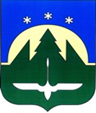 Городской округ Ханты-МансийскХанты-Мансийского автономного округа – ЮгрыДУМА ГОРОДА ХАНТЫ-МАНСИЙСКАРЕШЕНИЕ№ 524-VI РД		                                                         Принято							16 сентября 2021 годаО внесении изменений в Решение Думы города Ханты-Мансийска
от 29 мая 2009 года № 790
«О Положении о составе, порядке подготовки генерального плана города Ханты-Мансийска и порядке внесения в него изменений»Рассмотрев проект изменений в Решение Думы города 
Ханты-Мансийска от 29 мая 2009 года № 790 «О Положении о составе, порядке подготовки генерального плана города Ханты-Мансийска и порядке внесения              в него изменений», руководствуясь частью 1 статьи 69 Устава города 
Ханты-Мансийска, Дума города Ханты-Мансийска РЕШИЛА:1. Внести в Решение Думы города Ханты-Мансийска от 29 мая 2009 года № 790 «О Положении о составе, порядке подготовки генерального плана города Ханты-Мансийска и порядке внесения в него изменений» изменения согласно приложению к настоящему Решению.2.Настоящее Решение вступает в силу после его официального опубликования.Председатель                                                                Глава Думы города Ханты-Мансийска                              города Ханты-Мансийска_______________К.Л. Пенчуков                                 ____________М.П. РяшинПодписано                                                                      Подписано16 сентября 2021 года			                            16 сентября 2021 годаПриложениек Решению Думы города Ханты-Мансийскаот 16 сентября 2021 года  № 524-VI РДИзменения в Решение Думы города Ханты-Мансийска
от 29 мая 2009 года № 790 «О Положении о составе, порядке подготовки генерального плана города Ханты-Мансийска и порядке внесения в него изменений»В приложении:пункт 5 изложить в следующей редакции:«5. Подготовка проекта генерального плана города и внесения в него изменений осуществляется на основании результатов инженерных изысканий               в соответствии с требованиями технических регламентов, с учетом комплексных программ развития города, положений о территориальном планировании, содержащихся в схемах территориального планирования Российской Федерации, схеме территориального планирования автономного округа, региональных и (или) местных нормативов градостроительного проектирования, результатов публичных слушаний или общественных обсуждений по проекту генерального плана города и внесения изменений                   в него, а также с учетом предложений заинтересованных лиц.»;пункт 15 изложить в следующей редакции:«15. Генеральный план города утверждается решением Думы города Ханты-Мансийска (далее – Дума города).»;пункт 16 изложить в следующей редакции: 	«16. Решение о подготовке проекта генерального плана города принимается Администрацией города Ханты-Мансийска (далее – Администрация города) в форме распоряжения.»;пункт 18 признать утратившим силу;пункт 19 изложить в следующей редакции: «19. Подготовка проекта генерального плана города осуществляется лицами, привлекаемыми Администрацией города на основании муниципального контракта, заключенного в соответствии с законодательством Российской Федерации о контрактной системе в сфере закупок товаров, работ, услуг для обеспечения муниципальных нужд.»;пункт 24 изложить в следующей редакции:«24. Проект генерального плана подлежит рассмотрению на публичных слушаниях или общественных обсуждениях в порядке, установленном Думой города.»;7.	пункт 25 изложить в следующей редакции:«25. Протоколы публичных слушаний или общественных обсуждений                по проекту генерального плана, заключение о результатах таких публичных слушаний или общественных обсуждений являются обязательным приложением к проекту генерального плана, направляемому Администрацией города в Думу города.»;пункт 26 изложить в следующей редакции:«26. Дума города с учетом протоколов публичных слушаний или общественных обсуждений по проекту генерального плана, заключения                             о результатах таких публичных слушаний или общественных обсуждений принимает решение об утверждении генерального плана или об отклонении проекта генерального плана и о направлении его в Администрацию города                 на доработку в соответствии с указанными протоколами и заключением.»;пункт 29 изложить в следующей редакции:«29. Внесение в генеральный план изменений, предусматривающих изменение границ населенного пункта в целях жилищного строительства или определения зон рекреационного назначения, осуществляется без проведения публичных слушаний или общественных обсуждений.»;дополнить пунктом 30 следующего содержания:«30. В случае, если для реализации решения о комплексном развитии территории требуется внесение изменений в генеральный план города, для подготовки предложений о внесении таких изменений предусмотренное пунктом 16 раздела 3 настоящего Положения решение не требуется. Такие изменения должны быть внесены в срок не позднее чем девяносто дней со дня утверждения проекта планировки территории в целях ее комплексного развития.».